Minutes of Friends of Queens Park,  held on Tuesday, 16th May,  2023 at Wellcroft Bowling Club, Queen’s Drive, Glasgow Minutes of Friends of Queens Park,  held on Tuesday, 16th May,  2023 at Wellcroft Bowling Club, Queen’s Drive, Glasgow 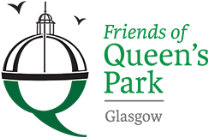 Present at meeting:  Susan Readman (Chair), Gail McCulloch, Morna Gourlay, Marnie Silver and Janet Muir      Apologies: Liz Todd, Alison Brown, Sean Kerwin, Tamsin Omond  Present at meeting:  Susan Readman (Chair), Gail McCulloch, Morna Gourlay, Marnie Silver and Janet Muir      Apologies: Liz Todd, Alison Brown, Sean Kerwin, Tamsin Omond  Present at meeting:  Susan Readman (Chair), Gail McCulloch, Morna Gourlay, Marnie Silver and Janet Muir      Apologies: Liz Todd, Alison Brown, Sean Kerwin, Tamsin Omond  Present at meeting:  Susan Readman (Chair), Gail McCulloch, Morna Gourlay, Marnie Silver and Janet Muir      Apologies: Liz Todd, Alison Brown, Sean Kerwin, Tamsin Omond  ItemDiscussionDiscussionAction1.     Previous minutes Approved. Approved. 3.	Matters Arising Park Working Group Feasibility Study of the Park – Ironside Farrar Consultancy has been commissioned to undertake Phase 1 over the Summer. It’s anticipated that FoQP will directly engage with consultation and provide relevant information on groups using the park etc.  Noted that the Glass House has been partially opened. Only a few areas are open to the public and it’s hoped that the Feasibility Study will produce clear recommendations for full opening together with proposals for sustainable revenue and capital funding. Scottish Poetry/Rose Garden General maintenance of the Rose Garden is required over the summer, especially weeding and eradicating aphids etc. Additional rose bushes to be planted in the Autumn. Priority to arrange a memorial plaque (or something more appropriate) for Ann Lemon and Pam Lister. This would be placed in a suitable location in the Rose Garden. Discussion on Rose Garden event with poetry and song. Action: Morna to talk with Ian Kettles (Allotment Holder) on possible suggestions for memorial recognition. Marnie to talk with Tamsin about organisation of event. Janet to talk with Katherine Eunson (author of Rose Garden poetry book) about poetry input at event. Children’s Playground  Sean Kerwin has reported to date 200 responses to playground survey. Sean will attend next committee meeting to provide full update and proposals for the way ahead. Digital ReportFoQP domain/website address has been regained and is sitting in an account Marnie has set up on FastHosts. Anticipated change over to new account and new provider will occur within next few months. Softwear engineer, Callum Tomney is interested to support the transfer and Marnie will work with Callum to set up the new system.  Existing contract with Ubisan will cease to operate, which will coincide with contract renewal date in July/August. Action: Marnie to arrange introductory meeting with Callum Tomney. Social Media Strategy Tamsin is promoting FoQP facebook posts throughout a wide range of local social media networks. Tamsin has emphasised that this will help greatly in information exchange with community groups/organisations interested in using and further promoting the park. Wildlife Walk Alison led a very interesting/enjoyable wildlife walk on 20th April.  A small group benefited from hearing about a range of park birds, especially Coots and Moorhens.  It was felt that many more park users would enjoy the Walk and agreed to ask Alison if she would repeat the Walk later on in the Summer. Action: Morna to ask Alison about possible arrangements for a second Walk. Moira Jones Memorial Susan and Janet met with Lucy Struthers, who is keen to plant a Memorial garden at Moira Jone’s Stone. They conveyed FoQP support and offer of practical help, if possible. Park Working Group Feasibility Study of the Park – Ironside Farrar Consultancy has been commissioned to undertake Phase 1 over the Summer. It’s anticipated that FoQP will directly engage with consultation and provide relevant information on groups using the park etc.  Noted that the Glass House has been partially opened. Only a few areas are open to the public and it’s hoped that the Feasibility Study will produce clear recommendations for full opening together with proposals for sustainable revenue and capital funding. Scottish Poetry/Rose Garden General maintenance of the Rose Garden is required over the summer, especially weeding and eradicating aphids etc. Additional rose bushes to be planted in the Autumn. Priority to arrange a memorial plaque (or something more appropriate) for Ann Lemon and Pam Lister. This would be placed in a suitable location in the Rose Garden. Discussion on Rose Garden event with poetry and song. Action: Morna to talk with Ian Kettles (Allotment Holder) on possible suggestions for memorial recognition. Marnie to talk with Tamsin about organisation of event. Janet to talk with Katherine Eunson (author of Rose Garden poetry book) about poetry input at event. Children’s Playground  Sean Kerwin has reported to date 200 responses to playground survey. Sean will attend next committee meeting to provide full update and proposals for the way ahead. Digital ReportFoQP domain/website address has been regained and is sitting in an account Marnie has set up on FastHosts. Anticipated change over to new account and new provider will occur within next few months. Softwear engineer, Callum Tomney is interested to support the transfer and Marnie will work with Callum to set up the new system.  Existing contract with Ubisan will cease to operate, which will coincide with contract renewal date in July/August. Action: Marnie to arrange introductory meeting with Callum Tomney. Social Media Strategy Tamsin is promoting FoQP facebook posts throughout a wide range of local social media networks. Tamsin has emphasised that this will help greatly in information exchange with community groups/organisations interested in using and further promoting the park. Wildlife Walk Alison led a very interesting/enjoyable wildlife walk on 20th April.  A small group benefited from hearing about a range of park birds, especially Coots and Moorhens.  It was felt that many more park users would enjoy the Walk and agreed to ask Alison if she would repeat the Walk later on in the Summer. Action: Morna to ask Alison about possible arrangements for a second Walk. Moira Jones Memorial Susan and Janet met with Lucy Struthers, who is keen to plant a Memorial garden at Moira Jone’s Stone. They conveyed FoQP support and offer of practical help, if possible. SR/JM/MS/MG4. Treasurer’s Report Gail reported on current balance - £6,478.65 Gail is currently pulling together relevant information for OSCR 22/23 Report. Gail reported on current balance - £6,478.65 Gail is currently pulling together relevant information for OSCR 22/23 Report. GMc 5. Recruitment of Treasurer, Secretary and Volunteer Leader   Recruitment of Treasurer, Secretary and Volunteer Leader is well underway. Information of the roles went out on social media, e-mails to park groups not on facebook, e-mails to GCC Allies and prominent poster located in the Rose Garden.  To date, three people have shown an interest and have been sent Job Descriptions and potential benefits. Happy to report that Susan Readman has agreed to take on the role of Volunteer Leader and will start asap. A list of current tasks has been provided along with any required support. Morna suggested that Juliet Buck, currently Allotment Treasurer might be interested to consider the role of Treasurer. Action:Morna and Janet to approach Juliet for an informal chat. Janet to e-mail Marnie Job Descriptions. The recruitment period ends on Wed. 31st May, thereafter Gail and Janet will arrange to meet with interested applicants. Recruitment of Treasurer, Secretary and Volunteer Leader is well underway. Information of the roles went out on social media, e-mails to park groups not on facebook, e-mails to GCC Allies and prominent poster located in the Rose Garden.  To date, three people have shown an interest and have been sent Job Descriptions and potential benefits. Happy to report that Susan Readman has agreed to take on the role of Volunteer Leader and will start asap. A list of current tasks has been provided along with any required support. Morna suggested that Juliet Buck, currently Allotment Treasurer might be interested to consider the role of Treasurer. Action:Morna and Janet to approach Juliet for an informal chat. Janet to e-mail Marnie Job Descriptions. The recruitment period ends on Wed. 31st May, thereafter Gail and Janet will arrange to meet with interested applicants. JM/GMc/MG6. Management Committee - Governance Discussion on need to strengthen overall Governance of the organisation. Useful for members to look over the amended Constitution to help understand the role of and duties of management members. Also, new members should be formally proposed and seconded and made fully aware that they are trustees of the Charity.  Suggested that the AGM should be planned for Tuesday November 21st.  Thereafter the new management committee should seek to adopt these new practices. This could be helped with capacity building from organisations such as GCVS.  It was felt that the AGM should essentially be a business meeting, but would be enhanced with an interesting speaker. Suggestions included: Henry Bell and Bob Marshall. Discussion on need to strengthen overall Governance of the organisation. Useful for members to look over the amended Constitution to help understand the role of and duties of management members. Also, new members should be formally proposed and seconded and made fully aware that they are trustees of the Charity.  Suggested that the AGM should be planned for Tuesday November 21st.  Thereafter the new management committee should seek to adopt these new practices. This could be helped with capacity building from organisations such as GCVS.  It was felt that the AGM should essentially be a business meeting, but would be enhanced with an interesting speaker. Suggestions included: Henry Bell and Bob Marshall. ALL7. Volunteering SessionsVolunteering Sessions are going well with a gradual increase in number of volunteers. Action: Susan to think about future planning over next six months.Volunteering Sessions are going well with a gradual increase in number of volunteers. Action: Susan to think about future planning over next six months.SR7. Funding Applications Still awaiting decision from the Mushroom Trust. Application has been submitted to The Nature Save Trust for funding of bat boxes.  Potential sources of funding – The Sainsbury Foundation and Weir Trust. Still awaiting decision from the Mushroom Trust. Application has been submitted to The Nature Save Trust for funding of bat boxes.  Potential sources of funding – The Sainsbury Foundation and Weir Trust. 9. AOCBGardening Tools Storage Susan suggested that the Glass House could be a potential storage for gardening tools. Plants Susan highlighted the need for more plants, especially for raised bed next to Wildlife Pond. Gardening Tools Storage Susan suggested that the Glass House could be a potential storage for gardening tools. Plants Susan highlighted the need for more plants, especially for raised bed next to Wildlife Pond. SR10. DONMTuesday 18th July, 2023 at Wellcroft Bowling ClubTuesday 18th July, 2023 at Wellcroft Bowling Club